Nebezpečí kouřeníPracovní list je určen pro žáky SŠ. Jeho cílem je osvětlit chemii kouření. Žáci by si díky němu měli také uvědomit, do které skupiny látek nikotin patří a jakým způsobem ovlivňuje centrální nervovou soustavu.Nebezpečí kouření________________________________________________________Spoj správný název se vzorcem.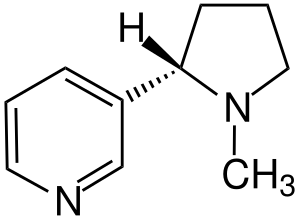 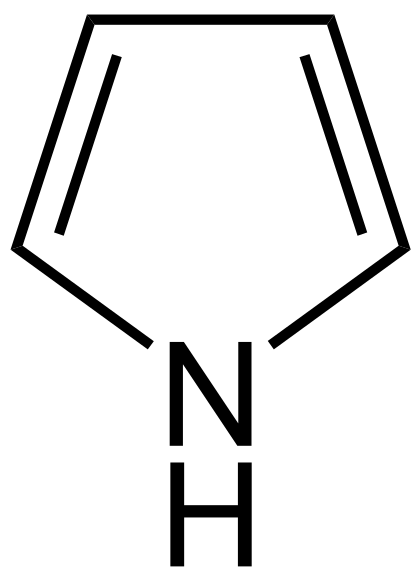 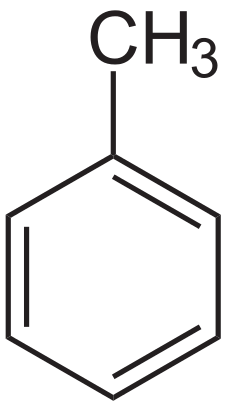 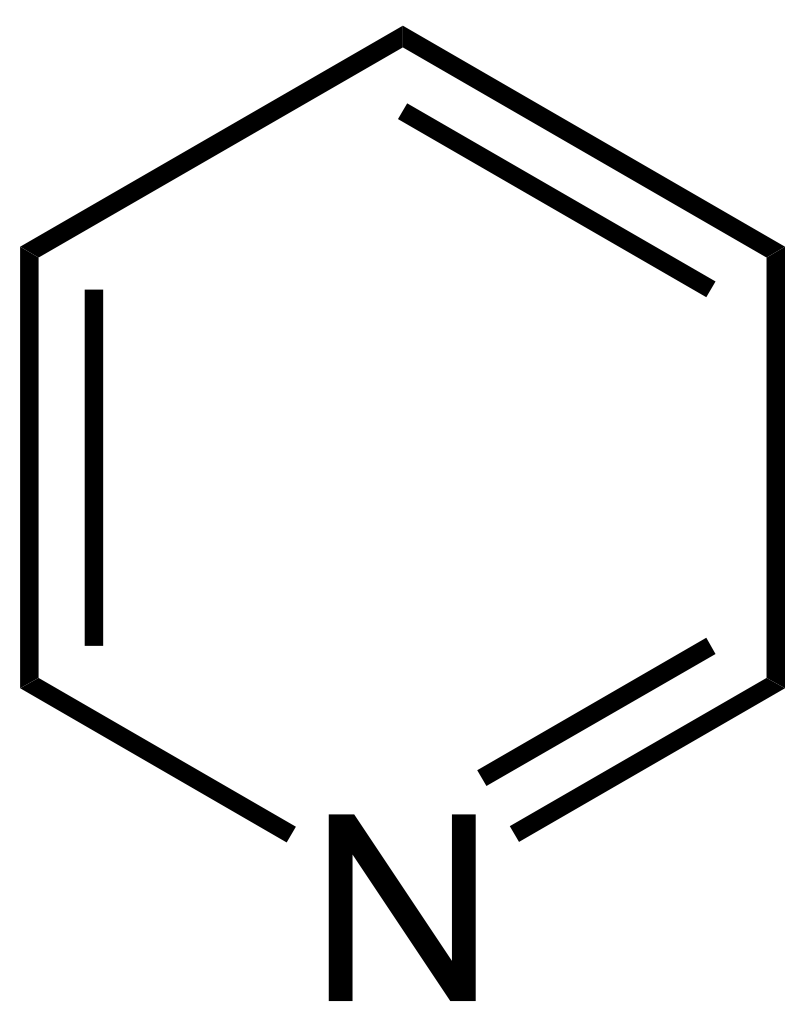        pyridin		 toluen	     pyrrol		nikotin	Označ správné odpovědi.A.	Cigaretový dým obsahuje velké množství rakovinotvorných látek, které se přichytávají na okem neviditelných aerosolových částicích. Jejich počet je větší než …8060100B.	Cigaretový dým obsahuje vysoký podíl oxidu, který blokuje přenos kyslíku v krvi. Tímto oxidem je …CO2NOCODoplň správná slova z nabídky do textu.dusík, solí, zásadité, voda, tuhé, nepolární, kyselé, kyslík, polárních, esterAlkaloidy jsou ………. látky obsahující vždy v heterocyklu …….. Vyskytují se ve formě ……... karboxylových kyselin. Většinou jsou to ……..., krystalické látky, špatně rozpustné ve ……..., dobře v ……………. rozpouštědlech.Napiš, jakým způsobem nikotin – a vůbec alkaloidy – ovlivňují CNS:……………………………………………………………….
	……………………………………………………………….
	……………………………………………………………….
	……………………………….……………………………….Co jsem se touto aktivitou naučil(a):………………………………………………………………………………………………………………………………………………………………………………………………………………………………………………………………………………………………………………………………………………………………………